سجل متابعة أعمال الطالب في نظام المساراتاسم المعلم:    المقـــــــــــرر :  التفكير الناقد			                                                 شعبة:   الفصل الدراسي:   الأول     الثاني     الثالث العام الدراسي :  1443هـ 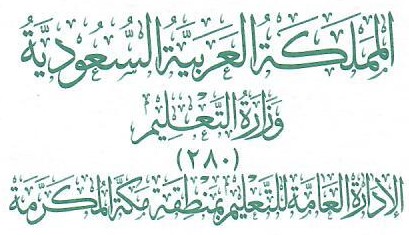 مدرســــــة........................................ الثانوية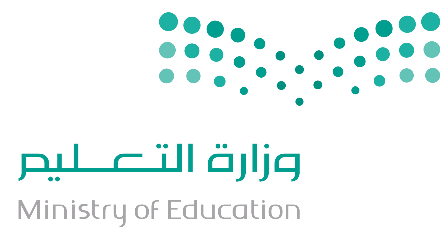 اسم المعلم:اسم المعلم:اسم المعلم:اسم المعلم:اسم المعلم:اسم المعلم:المادة : التفكير الناقدالمادة : التفكير الناقدالمادة : التفكير الناقدالمادة : التفكير الناقدالمادة : التفكير الناقدالمادة : التفكير الناقدالمادة : التفكير الناقدالمادة : التفكير الناقدالفصل الدراسي :  الأول   الثاني   الثالثالفصل الدراسي :  الأول   الثاني   الثالثالفصل الدراسي :  الأول   الثاني   الثالثالفصل الدراسي :  الأول   الثاني   الثالثالفصل الدراسي :  الأول   الثاني   الثالثالفصل الدراسي :  الأول   الثاني   الثالثالفصل الدراسي :  الأول   الثاني   الثالثالفصل الدراسي :  الأول   الثاني   الثالثالفصل الدراسي :  الأول   الثاني   الثالثالفصل الدراسي :  الأول   الثاني   الثالثالفصل الدراسي :  الأول   الثاني   الثالثالفصل الدراسي :  الأول   الثاني   الثالثالعام الدراسي:  1443هـالعام الدراسي:  1443هـالعام الدراسي:  1443هـالعام الدراسي:  1443هـالعام الدراسي:  1443هـالعام الدراسي:  1443هـالعام الدراسي:  1443هـالعام الدراسي:  1443هـالعام الدراسي:  1443هـالعام الدراسي:  1443هـماسم الطالب ثلاثياالفتراتالمهام الادائية  (20)المهام الادائية  (20)المهام الادائية  (20)المهام الادائية  (20)المهام الادائية  (20)المهام الادائية  (20)المهام الادائية  (20)المهام الادائية  (20)المهام الادائية  (20)المهام الادائية  (20)المشاركة والتفاعل (20)المشاركة والتفاعل (20)المشاركة والتفاعل (20)المشاركة والتفاعل (20)المشاركة والتفاعل (20)المشاركة والتفاعل (20)المشاركة والتفاعل (20)المشاركة والتفاعل (20)المشاركة والتفاعل (20)المشاركة والتفاعل (20)المشاركة والتفاعل (20)المشاركة والتفاعل (20)المشاركة والتفاعل (20)المشاركة والتفاعل (20)اختبارات قصيرة (20)اختبارات قصيرة (20)اختبارات قصيرة (20)اختبارات قصيرة (20)اختبارات قصيرة (20)اختبارات قصيرة (20)اختبارات قصيرة (20)اختبار نهاية الفترة (40)المجموع (100)ماسم الطالب ثلاثياالفتراتواجبات (10)واجبات (10)واجبات (10)واجبات (10)واجبات (10)واجبات (10)واجبات (10)واجبات (10)مشروعات بحوث تقارير (10)مشروعات بحوث تقارير (10)نشاطات وتطبيقات صفية (10)نشاطات وتطبيقات صفية (10)نشاطات وتطبيقات صفية (10)نشاطات وتطبيقات صفية (10)نشاطات وتطبيقات صفية (10)نشاطات وتطبيقات صفية (10)المشاركة (10)المشاركة (10)المشاركة (10)المشاركة (10)المشاركة (10)المشاركة (10)المشاركة (10)المشاركة (10)اختبارات قصيرة (20)اختبارات قصيرة (20)اختبارات قصيرة (20)اختبارات قصيرة (20)اختبارات قصيرة (20)اختبارات قصيرة (20)اختبارات قصيرة (20)اختبار نهاية الفترة (40)المجموع (100)ماسم الطالب ثلاثياالفتراتواجبات (10)واجبات (10)واجبات (10)واجبات (10)واجبات (10)واجبات (10)واجبات (10)واجبات (10)مشروعات بحوث تقارير (10)مشروعات بحوث تقارير (10)نشاطات وتطبيقات صفية (10)نشاطات وتطبيقات صفية (10)نشاطات وتطبيقات صفية (10)نشاطات وتطبيقات صفية (10)نشاطات وتطبيقات صفية (10)نشاطات وتطبيقات صفية (10)تفاعل داخل الصف (5)تفاعل داخل الصف (5)تفاعل داخل الصف (5)تفاعل داخل الصف (5)تفاعل داخل الصف (5)ملفاعمال(5)ملفاعمال(5)ملفاعمال(5)اختبارات قصيرة (20)اختبارات قصيرة (20)اختبارات قصيرة (20)اختبارات قصيرة (20)اختبارات قصيرة (20)اختبارات قصيرة (20)اختبارات قصيرة (20)اختبار نهاية الفترة (40)المجموع (100)1ف11ف21متوسط الفترتينمتوسط الفترتينمتوسط الفترتينمتوسط الفترتينمتوسط الفترتين2ف12ف22متوسط الفترتينمتوسط الفترتينمتوسط الفترتينمتوسط الفترتينمتوسط الفترتين3ف13ف23متوسط الفترتينمتوسط الفترتينمتوسط الفترتينمتوسط الفترتينمتوسط الفترتين4ف14ف24متوسط الفترتينمتوسط الفترتينمتوسط الفترتينمتوسط الفترتينمتوسط الفترتين5ف15ف25متوسط الفترتينمتوسط الفترتينمتوسط الفترتينمتوسط الفترتينمتوسط الفترتين6ف16ف26متوسط الفترتينمتوسط الفترتينمتوسط الفترتينمتوسط الفترتينمتوسط الفترتين7ف17ف27متوسط الفترتينمتوسط الفترتينمتوسط الفترتينمتوسط الفترتينمتوسط الفترتين8ف18ف28متوسط الفترتينمتوسط الفترتينمتوسط الفترتينمتوسط الفترتينمتوسط الفترتين9ف19ف29متوسط الفترتينمتوسط الفترتينمتوسط الفترتينمتوسط الفترتينمتوسط الفترتين